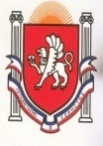 Республика КрымБелогорский районЗуйский сельский совет64 сессия I созыва13 февраля 2019 					№ 497РЕШЕНИЕО процедурах, связанных с особенностями осуществленияградостроительной деятельности на территории муниципального образования Зуйское сельское поселениеБелогорского района Республики Крым            В соответствии с Федеральным законом от 06.10.2003 N 131-ФЗ "Об общих принципах организации местного самоуправления в Российской Федерации", Законом Республики Крым от 21.08.2014 N 54-ЗРК "Об основах местного самоуправления в Республике Крым", раздела II Постановления Правительства Российской Федерации  от 30.04.2014 г. №403 «Об исчерпывающем перечне процедур в сфере жилищного строительства», Уставом муниципального образования Зуйское сельское поселение Белогорского района Республики Крым, Зуйский сельский совет  РЕШИЛ: 1. Установить  следующие  процедуры, связанные с особенностями осуществления градостроительной деятельности на территории муниципального образования Зуйское сельское поселение Белогорского района Республики Крым:1.1.предоствление порубочного билета и (или) разрешения на пересадку деревьев и кустарников; 1.2.принятие решения о предоставлении в собственность земельного участка для индивидуального жилищного строительства гражданам, имеющим 3- и более детей;1.3. принятие решения о бесплатном предоставлении гражданину земельного участка для индивидуального жилищного строительства в случаях, предусмотренных законами субъекта Российской Федерации.2. Поручить администрации Зуйского сельского поселения разработать административные регламенты по предоставлению вышеуказанных муниципальных услуг.3.Контроль за исполнением настоящего решения возложить на заместителя главы администрации Зуйского сельского поселения Белогорского района Республики Крым.4. Настоящее Решение подлежит  официальному обнародованию на официальном Портале Правительства Республики Крым на странице Белогорского муниципального района belogorskiy.rk.gov.ru в разделе – Муниципальные образования района, подраздел Зуйское сельское поселение, а также на информационном стенде Зуйского сельского совета и вступает в силу с момента его обнародования.Председатель Зуйского  сельского совета –глава администрации Зуйского сельского поселения 				А.А. Лахин